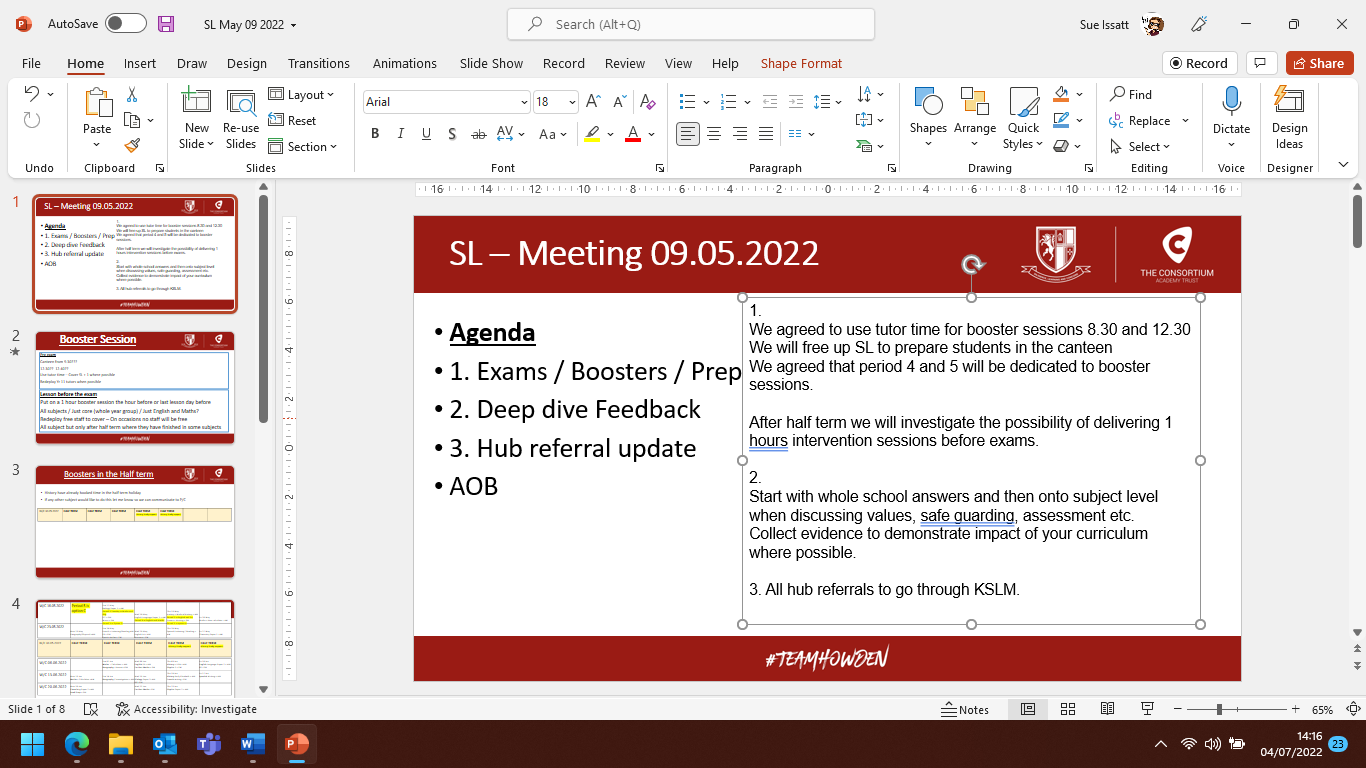 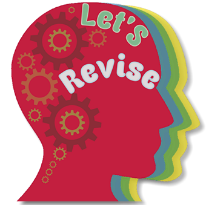 Challenge  Why was Elizabethan period described as a period of exploration?Describe two features of Elizabethan Leisure1.2.Describe two features of New Technology that helped exploration1.2.Describe two features of Elizabethan ship design that aided the victory against the Spanish Armada1.2.